KódováníSpousta informací v současném světě je různým způsobem kódovaná. Místo názvů se používají zkratky, názvy můžou být skryty za číselnými kódy, můžou být znázorněny různými obrázky a piktogramy, ba dokonce i zvukovými signály.Úkol 1	S mnoha zakódovanými informacemi jsi se už určitě setkal v životě i Ty. Možná o tom jen nevíš, že jsi je již střetl. Popřemýšlej a zapiš tři situace, kde ses již v běžném životě s nějakou zakódovanou informací potkal, případně ji sám použil. (nepoužívej příklady, které jsou uvedeny níže v pracovním listu)V dnešním pracovním listě se více zaměříme na kódování informací pomocí obrázku.Kódování informací pomocí obrázkuPomocí obrázků se dá zakódovat mnoho informací. Již lidé v pravěku anebo indiáni používali před vznikem písma pro uchovávání informací kresby a obrázky. Plň jednotlivé úkoly, které jsou zaměřeny na kódování informací pomocí obrázku.Úkol 2	Kde můžeš vidět následující symboly? Co jednotlivé symboly znamenají?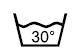 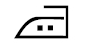 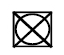 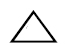 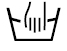 Úkol 3	Poznáš názvy pohádek, které jsou pomocí emoji [emodži] zakódované?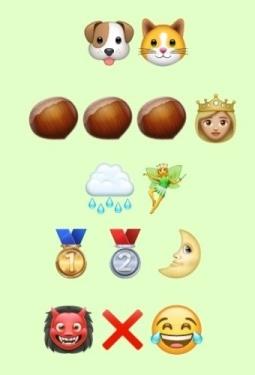 Úkol 4	S pomocí emoji zakóduj názvy dvou pohádek, které jsou Tvé oblíbené. Pokusím se je uhodnout. (Využít můžeš emoji z následujícího odkazu, nebo z jiného messengeru - https://www.pandasecurity.com/en/mediacenter/src/uploads/2016/01/whatsapp-emoticonos.jpg) Obrázky vytvoř v programu Malování, zkopíruj je a vlož zde.Úkol 5	Pomocí obrázků jsem vám zakódoval(a) zprávu. Zkus ji přečíst. Co vzkaz asi znamená?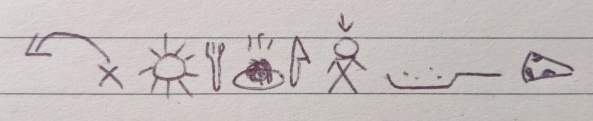 Úkol 6	Na základě předchozího úkolu se pokus určit, jaká je hlavní nevýhoda kódování pomocí obrázku a zapiš ji.